Individuelle stress-rådgivningssamtalerHvis du har mistanke om, at du har stress, så har du det højst sandsynligt. Hvordan ser din hverdag ud? Har du indsigt i dine reaktionsmønstre, når du er stresset?Jeg kan tilbyde dig følgende:Grundlæggende viden om stress: Hvordan, hvornår og hvorfor den opstårViden om psykologien bag stress og sammenhængen mellem stress og personlige reaktionsmønstre Indblik i kroppen som sladrehank En kortlægning i de specielle forhold ved dit job/liv som skaber stress Et værktøj til at analysere din personlige strategi i tackling af stress En hjælp til at genskabe balance mellem arbejde og familie/fritid Du bliver i stand til at…genkende stress hos dig selv, dine kollager og medarbejdere reflektere over din egen stress, før den tager magten betragte dit arbejdsliv i et nyt lys og gøre det er er vigtigt fort diggive slip på arbejdet i fritiden og genskabe balance i livet 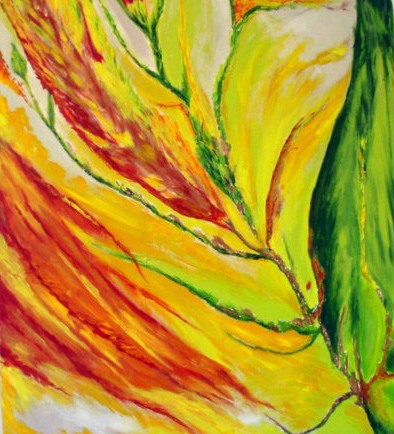 Kontakt: Marianne Boje Andersen, Cand. Psych. og stressrådgiverS85@mail.tele.dk     			   Mobil: 40 85 75 06